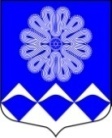 РОССИЙСКАЯ ФЕДЕРАЦИЯ
 АДМИНИСТРАЦИЯМУНИЦИПАЛЬНОГО ОБРАЗОВАНИЯ
ПЧЕВСКОЕ СЕЛЬСКОЕ ПОСЕЛЕНИЕ
КИРИШСКОГО МУНИЦИПАЛЬНОГО РАЙОНА
ЛЕНИНГРАДСКОЙ ОБЛАСТИПОСТАНОВЛЕНИЕ30 марта 2018 года 	№ 19д. ПчеваРуководствуясь Указом Президента Российской Федерации от 23.06.2014 № 453 «О внесении изменений в некоторые акты Президента Российской Федерации по вопросам противодействия коррупции», в соответствии с Федеральным законом от 25.12.2008 № 273-ФЗ «О противодействии коррупции», Федеральным законом от 02.03.2007 № 25-ФЗ «О муниципальной службе в Российской Федерации», в соответствии с протестом Киришской городской прокуратуры от 22.02.2018 № 07-79-18, администрация муниципального образования Пчевское сельское поселение ПОСТАНОВЛЯЕТ:1. Утвердить Положение о представлении гражданами, претендующими на замещение должностей муниципальной службы и муниципальными служащими сведений о доходах, расходах, об имуществе и обязательствах имущественного характера согласно приложению № 1.2. Утвердить прилагаемую форму справки о доходах, расходах, об имуществе и обязательствах имущественного характера согласно приложению № 2.
3. Постановления от 13.03.2015   № 20,   от 12.07.2016 № 68,  от   27.03.2015 № 28, от 16.10.2017 № 92  считать утратившими силу.4. Опубликовать настоящее постановление в газете «Пчевский вестник».5. Настоящее постановление вступает в силу после его официального опубликования.6. Контроль за исполнением настоящего постановления оставляю за собой.   Глава администрации		                                                          Д.Н. Левашов Приложение № 1
к постановлению администрации
Пчевского сельского поселения Киришского муниципального районаЛенинградской области
от 30.03.2018 № 19 
ПОЛОЖЕНИЕ
о представлении гражданами, претендующими на замещение
должностей муниципальной службы и муниципальными служащими сведений о доходах, расходах об имуществе и обязательствах имущественного характера1. Настоящее Положение о представлении гражданами, претендующими на замещение должностей муниципальной службы и муниципальными служащими сведений о доходах, расходах, об имуществе и обязательствах имущественного характера (далее – Положение) определяет порядок представления гражданами, поступающими на муниципальную службу в администрацию муниципального образования Пчевское сельское поселение Киришского муниципального района Ленинградской области (далее – Администрация), и муниципальными служащими администрации муниципального образования Пчевское сельское поселение Киришского муниципального района Ленинградской области (далее – муниципальные служащие) сведений о полученных ими доходах, расходах, об имуществе, принадлежащем им на праве собственности и об обязательствах имущественного характера, а также сведений о доходах, расходах, об имуществе и обязательствах имущественного характера своих супруга (супруги) и несовершеннолетних детей.2. Сведения о доходах, расходах, об имуществе и обязательствах имущественного характера представляют граждане, претендующие на замещение должностей муниципальной службы, предусмотренных Перечнем должностей муниципальной службы, при назначении на которые граждане и при замещении которых муниципальные служащие обязаны представлять сведения о своих доходах, расходах, об имуществе и обязательствах имущественного характера, а также сведения о доходах, расходах, об имуществе и обязательствах имущественного характера своих супруги (супруга) и несовершеннолетних детей, и муниципальные служащие, замещающие должности муниципальной службы, предусмотренные вышеуказанным перечнем (далее именуются – муниципальные служащие).3. Сведения о доходах, расходах, об имуществе и обязательствах имущественного характера представляются по утверждённой Президентом Российской Федерации форме справки:
1) гражданами, претендующими на замещение должностей муниципальной службы, включенных в перечни, установленные муниципальным правовым актом Администрации;2) муниципальными служащими, замещающими должности муниципальной службы, включенные в перечни, установленные муниципальным правовым актом Администрации.4. Гражданин при назначении на должность муниципальной службы в Администрации представляет:1) сведения о своих доходах, полученных от всех источников (включая доходы по прежнему месту работы или месту замещения выборной должности, пенсии, пособия, иные выплаты) за календарный год, предшествующий году подачи документов для замещения должности муниципальной службы, а также сведения об имуществе, принадлежащем ему на праве собственности, и о своих обязательствах имущественного характера по состоянию на первое число месяца, предшествующего месяцу подачи документов для замещения должности муниципальной службы;2) сведения о доходах супруги (супруга) и несовершеннолетних детей, полученных от всех источников (включая заработную плату, пенсии, пособия, иные выплаты) за календарный год, предшествующий году подачи гражданином документов для замещения должности муниципальной службы, а также сведения об имуществе, принадлежащем им на праве собственности, и об их обязательствах имущественного характера по состоянию на первое число месяца, предшествующего месяцу подачи гражданином документов для замещения должности муниципальной службы (на отчетную дату).5. Муниципальный служащий представляет ежегодно, не позднее 30 апреля года, следующего за отчётным (с 1 января по 31 декабря):1) сведения о своих доходах, полученных за отчетный период (с 1 января по 31 декабря) от всех источников (включая денежное содержание, пенсии, пособия, иные выплаты), а также сведения об имуществе, принадлежащем ему на праве собственности, и о своих обязательствах имущественного характера по состоянию на конец отчетного периода;
2) сведения о доходах супруги (супруга) и несовершеннолетних детей, полученных за отчетный период (с 1 января по 31 декабря) от всех источников (включая заработную плату, пенсии, пособия, иные выплаты), а также сведения об имуществе, принадлежащем им на праве собственности, и об их обязательствах имущественного характера по состоянию на конец отчетного периода;6. Сведения о доходах, расходах, об имуществе и обязательствах имущественного характера представляются в Администрацию ответственному специалисту.6.1. Граждане, претендующие на замещение должности главы администрации по контракту, и лицо, замещающее указанную должность, представляют сведения о своих доходах, расходах, об имуществе и обязательствах имущественного характера, а также сведения о доходах, расходах, об имуществе и обязательствах имущественного характера своих супруг (супругов) и несовершеннолетних детей Губернатору Ленинградской области в порядке, установленном законом субъекта Российской Федерации.6.2. Проверка достоверности и полноты сведений о доходах, расходах, об имуществе и обязательствах имущественного характера, представляемых в соответствии с пунктом 6.1 указанного Положения, осуществляется по решению Губернатора Ленинградской области в порядке, установленном законом Ленинградской области.7. В случае если гражданин или муниципальный служащий обнаружил, что в представленных им в сведениях о доходах, расходах, об имуществе и обязательствах имущественного характера не отражены или не полностью отражены какие-либо сведения, либо имеются ошибки, они вправе представить уточненные сведения в порядке, установленном настоящим Положением. При этом гражданин или муниципальный служащий может представить уточненные сведения в течение одного месяца после окончания срока, указанного в пункте 4 настоящего Положения.Уточненные сведения, представленные муниципальным служащим после 30 апреля года, следующего за отчётным, не считаются представленными с нарушением срока.
8. В случае непредставления по объективным причинам муниципальным служащим своих сведений, или сведений о доходах, расходах об имуществе и обязательствах имущественного характера супруги (супруга) и несовершеннолетних детей данный факт подлежит рассмотрению на комиссии по соблюдению требований к служебному поведению муниципальных служащих и урегулированию конфликта интересов на муниципальной службе в Администрации. 9. Проверка достоверности и полноты сведений о доходах, расходах, об имуществе и обязательствах имущественного характера, представленных в соответствии с настоящим Положением, гражданином и муниципальным служащим, осуществляется специалистом Администрации, в обязанности которого входит кадровая работа, в соответствии с действующим законодательством.10. Сведения о доходах, расходах, об имуществе и обязательствах имущественного характера, представляемые в соответствии с настоящим Положением гражданином или муниципальным служащим, являются сведениями конфиденциального характера, если федеральным законом они не отнесены к сведениям, составляющим государственную тайну, которые представляются представителю нанимателя.11. Сведения о доходах, расходах, об имуществе и обязательствах имущественного характера, представленные в соответствии с настоящим Положением гражданином, при назначении на должность муниципальной службы, а также представляемые муниципальным служащим ежегодно, и информация о результатах проверки достоверности и полноты этих сведений приобщаются к личному делу муниципального служащего.
В случае если гражданин, представивший сведения о доходах, расходах, об имуществе и обязательствах имущественного характера, не был назначен на должность муниципальной службы, по его письменному заявлению справка о доходах, расходах, об имуществе и обязательствах имущественного характера возвращаются ему вместе с другими документами.12.Муниципальные служащие, в должностные обязанности которых входит работа со сведениями о доходах, расходах, об имуществе и обязательствах имущественного характера, виновные в их разглашении или использовании в целях, не предусмотренных законодательством Российской Федерации, несут ответственность в соответствии с законодательством Российской Федерации.13. Непредставление муниципальным служащим сведений о своих доходах, расходах, об имуществе и обязательствах имущественного характера, а также о доходах, расходах, об имуществе и обязательствах имущественного характера своих супруги (супруга) и несовершеннолетних детей в случае, если представление таких сведений обязательно, либо представление заведомо недостоверных или неполных сведений является правонарушением, влекущим увольнение муниципального служащего с муниципальной службы.Приложение № 2
к постановлению администрации
муниципального образования Пчевское сельское поселение Киришского муниципального районаЛенинградской области
от 30.03.2018 № 19 СПРАВКА
о доходах, расходах, об имуществе и обязательствах имущественного характераРаздел 1. Сведения о доходахРаздел 2. Сведения о расходахРаздел 3. Сведения об имуществе3.1. Недвижимое имущество3.2. Транспортные средстваРаздел 4. Сведения о счетах в банках и иных кредитных организацияхРаздел 5. Сведения о ценных бумагах5.1. Акции и иное участие в коммерческих организациях и фондах5.2. Иные ценные бумагиРаздел 6. Сведения об обязательствах имущественного характера6.1. Объекты недвижимого имущества, находящиеся в пользовании6.2. Срочные обязательства финансового характера7. Сведения о недвижимом имуществе, транспортных средствах и ценных бумагах, отчужденных в течение отчетного периода в результате безвозмездной сделкиДостоверность и полноту настоящих сведений подтверждаю._____________________________________________________________________________(Ф.И.О. и подпись лица, принявшего справку)Об утверждении Положения о предоставлении гражданами, претендующими на замещение должностей муниципальной службы и муниципальными служащими сведений о доходах, расходах, об имуществе и обязательствах имущественного характераВ(указывается наименование кадрового подразделения федерального государственного органа, иного органа или организации)(указывается наименование кадрового подразделения федерального государственного органа, иного органа или организации)Я,,(фамилия, имя, отчество, дата рождения, серия и номер паспорта, дата выдачи и орган, выдавший паспорт)(фамилия, имя, отчество, дата рождения, серия и номер паспорта, дата выдачи и орган, выдавший паспорт)(фамилия, имя, отчество, дата рождения, серия и номер паспорта, дата выдачи и орган, выдавший паспорт)(фамилия, имя, отчество, дата рождения, серия и номер паспорта, дата выдачи и орган, выдавший паспорт)(фамилия, имя, отчество, дата рождения, серия и номер паспорта, дата выдачи и орган, выдавший паспорт)(фамилия, имя, отчество, дата рождения, серия и номер паспорта, дата выдачи и орган, выдавший паспорт)(фамилия, имя, отчество, дата рождения, серия и номер паспорта, дата выдачи и орган, выдавший паспорт)(фамилия, имя, отчество, дата рождения, серия и номер паспорта, дата выдачи и орган, выдавший паспорт)(фамилия, имя, отчество, дата рождения, серия и номер паспорта, дата выдачи и орган, выдавший паспорт)(фамилия, имя, отчество, дата рождения, серия и номер паспорта, дата выдачи и орган, выдавший паспорт),(место работы (службы), занимаемая (замещаемая) должность; в случае отсутствия основного места работы (службы) – род занятий; 
должность, на замещение которой претендует гражданин (если применимо))(место работы (службы), занимаемая (замещаемая) должность; в случае отсутствия основного места работы (службы) – род занятий; 
должность, на замещение которой претендует гражданин (если применимо))(место работы (службы), занимаемая (замещаемая) должность; в случае отсутствия основного места работы (службы) – род занятий; 
должность, на замещение которой претендует гражданин (если применимо))(место работы (службы), занимаемая (замещаемая) должность; в случае отсутствия основного места работы (службы) – род занятий; 
должность, на замещение которой претендует гражданин (если применимо))(место работы (службы), занимаемая (замещаемая) должность; в случае отсутствия основного места работы (службы) – род занятий; 
должность, на замещение которой претендует гражданин (если применимо))(место работы (службы), занимаемая (замещаемая) должность; в случае отсутствия основного места работы (службы) – род занятий; 
должность, на замещение которой претендует гражданин (если применимо))(место работы (службы), занимаемая (замещаемая) должность; в случае отсутствия основного места работы (службы) – род занятий; 
должность, на замещение которой претендует гражданин (если применимо))(место работы (службы), занимаемая (замещаемая) должность; в случае отсутствия основного места работы (службы) – род занятий; 
должность, на замещение которой претендует гражданин (если применимо))(место работы (службы), занимаемая (замещаемая) должность; в случае отсутствия основного места работы (службы) – род занятий; 
должность, на замещение которой претендует гражданин (если применимо))(место работы (службы), занимаемая (замещаемая) должность; в случае отсутствия основного места работы (службы) – род занятий; 
должность, на замещение которой претендует гражданин (если применимо))зарегистрированный по адресу:зарегистрированный по адресу:зарегистрированный по адресу:зарегистрированный по адресу:зарегистрированный по адресу:,(адрес места регистрации)(адрес места регистрации)(адрес места регистрации)(адрес места регистрации)(адрес места регистрации)сообщаю сведения о доходах, расходах своих, супруги (супруга), несовершеннолетнего ребёнка (нужное подчеркнуть)сообщаю сведения о доходах, расходах своих, супруги (супруга), несовершеннолетнего ребёнка (нужное подчеркнуть)сообщаю сведения о доходах, расходах своих, супруги (супруга), несовершеннолетнего ребёнка (нужное подчеркнуть)сообщаю сведения о доходах, расходах своих, супруги (супруга), несовершеннолетнего ребёнка (нужное подчеркнуть)сообщаю сведения о доходах, расходах своих, супруги (супруга), несовершеннолетнего ребёнка (нужное подчеркнуть)сообщаю сведения о доходах, расходах своих, супруги (супруга), несовершеннолетнего ребёнка (нужное подчеркнуть)сообщаю сведения о доходах, расходах своих, супруги (супруга), несовершеннолетнего ребёнка (нужное подчеркнуть)сообщаю сведения о доходах, расходах своих, супруги (супруга), несовершеннолетнего ребёнка (нужное подчеркнуть)сообщаю сведения о доходах, расходах своих, супруги (супруга), несовершеннолетнего ребёнка (нужное подчеркнуть)сообщаю сведения о доходах, расходах своих, супруги (супруга), несовершеннолетнего ребёнка (нужное подчеркнуть)(фамилия, имя, отчество, дата рождения, серия и номер паспорта или свидетельства о рождении (для несовершеннолетнего ребенка, 
не имеющего паспорта), дата выдачи и орган, выдавший документ)(фамилия, имя, отчество, дата рождения, серия и номер паспорта или свидетельства о рождении (для несовершеннолетнего ребенка, 
не имеющего паспорта), дата выдачи и орган, выдавший документ)(фамилия, имя, отчество, дата рождения, серия и номер паспорта или свидетельства о рождении (для несовершеннолетнего ребенка, 
не имеющего паспорта), дата выдачи и орган, выдавший документ)(фамилия, имя, отчество, дата рождения, серия и номер паспорта или свидетельства о рождении (для несовершеннолетнего ребенка, 
не имеющего паспорта), дата выдачи и орган, выдавший документ)(фамилия, имя, отчество, дата рождения, серия и номер паспорта или свидетельства о рождении (для несовершеннолетнего ребенка, 
не имеющего паспорта), дата выдачи и орган, выдавший документ)(фамилия, имя, отчество, дата рождения, серия и номер паспорта или свидетельства о рождении (для несовершеннолетнего ребенка, 
не имеющего паспорта), дата выдачи и орган, выдавший документ)(фамилия, имя, отчество, дата рождения, серия и номер паспорта или свидетельства о рождении (для несовершеннолетнего ребенка, 
не имеющего паспорта), дата выдачи и орган, выдавший документ)(фамилия, имя, отчество, дата рождения, серия и номер паспорта или свидетельства о рождении (для несовершеннолетнего ребенка, 
не имеющего паспорта), дата выдачи и орган, выдавший документ)(фамилия, имя, отчество, дата рождения, серия и номер паспорта или свидетельства о рождении (для несовершеннолетнего ребенка, 
не имеющего паспорта), дата выдачи и орган, выдавший документ)(фамилия, имя, отчество, дата рождения, серия и номер паспорта или свидетельства о рождении (для несовершеннолетнего ребенка, 
не имеющего паспорта), дата выдачи и орган, выдавший документ)(адрес места регистрации, основное место работы (службы), занимаемая (замещаемая) должность)(адрес места регистрации, основное место работы (службы), занимаемая (замещаемая) должность)(адрес места регистрации, основное место работы (службы), занимаемая (замещаемая) должность)(адрес места регистрации, основное место работы (службы), занимаемая (замещаемая) должность)(адрес места регистрации, основное место работы (службы), занимаемая (замещаемая) должность)(адрес места регистрации, основное место работы (службы), занимаемая (замещаемая) должность)(адрес места регистрации, основное место работы (службы), занимаемая (замещаемая) должность)(адрес места регистрации, основное место работы (службы), занимаемая (замещаемая) должность)(адрес места регистрации, основное место работы (службы), занимаемая (замещаемая) должность)(адрес места регистрации, основное место работы (службы), занимаемая (замещаемая) должность)(в случае отсутствия основного места работы (службы) – род занятий)(в случае отсутствия основного места работы (службы) – род занятий)(в случае отсутствия основного места работы (службы) – род занятий)(в случае отсутствия основного места работы (службы) – род занятий)(в случае отсутствия основного места работы (службы) – род занятий)(в случае отсутствия основного места работы (службы) – род занятий)(в случае отсутствия основного места работы (службы) – род занятий)(в случае отсутствия основного места работы (службы) – род занятий)(в случае отсутствия основного места работы (службы) – род занятий)(в случае отсутствия основного места работы (службы) – род занятий)за отчётный период с 1 января 20__ г. по 31 декабря 20__ г. об имуществе, принадлежащемза отчётный период с 1 января 20__ г. по 31 декабря 20__ г. об имуществе, принадлежащемза отчётный период с 1 января 20__ г. по 31 декабря 20__ г. об имуществе, принадлежащемза отчётный период с 1 января 20__ г. по 31 декабря 20__ г. об имуществе, принадлежащемза отчётный период с 1 января 20__ г. по 31 декабря 20__ г. об имуществе, принадлежащемза отчётный период с 1 января 20__ г. по 31 декабря 20__ г. об имуществе, принадлежащемза отчётный период с 1 января 20__ г. по 31 декабря 20__ г. об имуществе, принадлежащемза отчётный период с 1 января 20__ г. по 31 декабря 20__ г. об имуществе, принадлежащемза отчётный период с 1 января 20__ г. по 31 декабря 20__ г. об имуществе, принадлежащемза отчётный период с 1 января 20__ г. по 31 декабря 20__ г. об имуществе, принадлежащем(фамилия, имя, отчество)(фамилия, имя, отчество)(фамилия, имя, отчество)(фамилия, имя, отчество)(фамилия, имя, отчество)(фамилия, имя, отчество)(фамилия, имя, отчество)(фамилия, имя, отчество)(фамилия, имя, отчество)(фамилия, имя, отчество)на праве собственности, о вкладах в банках, ценных бумагах, об обязательствах имущественного характера пона праве собственности, о вкладах в банках, ценных бумагах, об обязательствах имущественного характера пона праве собственности, о вкладах в банках, ценных бумагах, об обязательствах имущественного характера пона праве собственности, о вкладах в банках, ценных бумагах, об обязательствах имущественного характера пона праве собственности, о вкладах в банках, ценных бумагах, об обязательствах имущественного характера пона праве собственности, о вкладах в банках, ценных бумагах, об обязательствах имущественного характера пона праве собственности, о вкладах в банках, ценных бумагах, об обязательствах имущественного характера пона праве собственности, о вкладах в банках, ценных бумагах, об обязательствах имущественного характера пона праве собственности, о вкладах в банках, ценных бумагах, об обязательствах имущественного характера пона праве собственности, о вкладах в банках, ценных бумагах, об обязательствах имущественного характера посостоянию на «состоянию на «»20г.г.№ п/пВид доходаВеличина дохода(руб.)1231Доход по основному месту работы2Доход от педагогической и научной деятельности3Доход от иной творческой деятельности4Доход от вкладов в банках и иных кредитных организациях5Доход от ценных бумаг и долей участия в коммерческих организациях6Иные доходы (указать вид дохода):61) 62) 63) 7Итого доход за отчетный период№ п/пВид приобретенного имуществаСумма сделки (руб.)Источник получения средств, за счет которых приобретено имуществоОснование приобретения123451Земельные участки:11) 12) 13) 2Иное недвижимое имущество:21) 22) 23) 3Транспортные средства:31) 32) 33) 4Ценные бумаги:41) 42) 43) № п/пВид и наименование имуществаВид собственностиМестонахождение (адрес)Площадь (кв. м)Основание приобретения и источник средств1234561Земельные участки:11) 12) 2Жилые дома, дачи:21) 22) 3Квартиры:31) 32) 4Гаражи:41) 42) 5Иное недвижимое имущество:51) 52) № п/пВид, марка, модель транспортного средства, год изготовленияВид собственностиМесто регистрации12341Автомобили легковые:11) 12) 2Автомобили грузовые:21) 22) 3Мототранспортные средства:31) 32) 4Сельскохозяйственная техника:41) 42) 5Водный транспорт:51) 52) 6Воздушный транспорт:61) 62) 7Иные транспортные средства:71) 72) № п/пНаименование и адрес банка или иной кредитной организацииВид и валюта счетаДата открытия счетаОстаток на счете
(руб.)Сумма поступивших на счет денежных средств (руб.)123456123№ п/пНаименование и организационно-правовая форма организацииМестонахождение организации (адрес)Уставный капитал 
(руб.)Доля участияОснование участия123456123№ п/пВид ценной бумагиЛицо, выпустившее ценную бумагуНоминальная величина обязательства (руб.)Общее количествоОбщая стоимость (руб.)123456123Итого по разделу 5 «Сведения о ценных бумагах» суммарная декларированная стоимостьИтого по разделу 5 «Сведения о ценных бумагах» суммарная декларированная стоимостьИтого по разделу 5 «Сведения о ценных бумагах» суммарная декларированная стоимостьценных бумаг, включая доли участия в коммерческих организациях (руб.),.№ п/пВид имуществаВид и сроки пользованияОснование пользованияМестонахождение 
(адрес)Площадь 
(кв. м)123456123№ п/пСодержание обязательстваКредитор (должник)Основание возникновенияСумма обязательства/размер обязательства по состоянию на отчетную дату (руб.)Условия обязательства1234561/2/3/№ п/пВид имуществаПриобретатель имущества по сделкеОснование отчуждения имущества12341Земельные участки:11) 12) 2Иное недвижимое имущество:21) 22) 3Транспортные средства:31) 32) 4Ценные бумаги:41) 42) «»20г.(подпись лица, представляющего сведения)